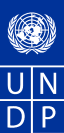 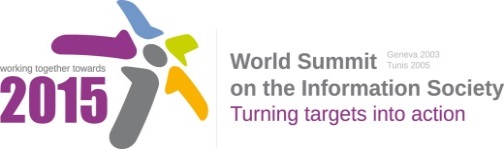 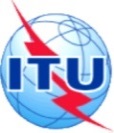 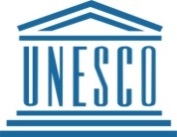 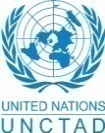 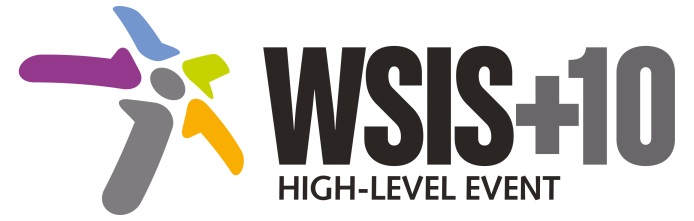 Draft WSIS+10 Vision for WSIS Beyond 2015С5. Building confidence and security in the use of ICTs1.	VisionConfidence and security are among the main pillars theinformation society.  We should all collectively strive not only to make ICTs safer for everyone, especially the vulnerable, but also endeavor to build an information society that everyone can have equitable access to, have trust in and feel confident about by  universalfreedom of expression and privacy.  Japan, Government: [Enshrined in Article 19 of the ICCPR and other international documents and other important human rights like right to education …]ISOC, Civil Society: Confidence and security are among the main pillars theinformation society.  We should all collectively strive ensuring human rights, including the right to  [Enshrined in Article 19 of the ICCPR and other international documents and other important human rights like right to education …]Canada, Government: [Confidence, safety, trust and security in the use of ICTs are among the main pillars and prerequisites for building theinformation society.  We should all collectively strive not only to make ICTs safer for everyone, especially the vulnerable, but also endeavor to build an information society that everyone can have equitable access to, have trust in and feel confident about by ensuring universal human rights, including the right to freedom of expression and .  ][Enshrined in Article 19 of the ICCPR and other international documents and other important human rights like right to education …]Internet Democracy Project, CDT, IFLA and Access, Civil Society Confidence, trust and security in the use of ICTs are among the main pillars and prerequisites for building the information society.  We should all collectively strive not only to make ICTs  for everyone, especially the vulnerable, but also endeavor to build an information society that  equitable access to,  trust in  by ensuring universal human rights the right to privacy of  and  and Brazil, Government: [Confidence, safety, trust and security in the use of ICTs are among the main pillars and prerequisites for building  the information society.  We should all collectively strive not only to make ICTs safer for everyone, especially the vulnerable, but also endeavor to build an information society that [Enshrined in Article 19 of the ICCPR and other international documents and other important human rights like right to education …]Center of Technology and Society, Civil Society: onfidence, safety, trust and security are among the main pillars theinformation society.  We should all collectively strive not only to make ICTs safer for everyone, especially the vulnerable, but also endeavor to build an information society that ensuring human rights, including the right to  ]in Article 19 of the ICCPR and other international documents and other important human rights like right to education …]ICANN, Civil Society: Confidence and security are among the main pillars theinformation society.  We should all collectively strive not only to make safer for everyone, especially the vulnerable, but also endeavor to build an information society that everyone can have equitable access to, have trust in and feel confident about by  universalfreedom of expression and privacy .  2.	Pillars[New Pillar, Uruguay Government]: Strengthen existing mechanisms at national, regional and international level for cooperation in building confidence and security in the use of ICTs.  We agree with all the [ ]Encourage greater cooperation at the international level among all stakeholders in security in the use of ICTs.Czech Republic, Government: Encourage greater cooperation at national, international level among all stakeholders in security in the use of ICTs.Internet Democracy Project, CDT, IFLA and Access, Civil Society: Encourage greater cooperation at the national, regional and international levels among all stakeholders in building confidence and security in the use of ICTs. ICANN, Civil Society: Encourage greater cooperation at the international level among all stakeholders in security in the use of .evelopframeworks for cooperation, focused on the elaboration of norms and principles that greater security and protection against cybercrime the protection of human right of freedom of expression, as well as the right ofaccess to communication.Czech Republic, Government: evelopframeworks for cooperation, and regulation focused on the elaboration of norms and principles that greater security and protection cyber-attacks,/ malicious cyber activity and universahuman rightto access to information and privacy, ]as well as the right ofaccess to / ]Japan, Government: evelopframeworks [(legal or other)]for cooperationand regulationpromote mutually reinforcing goals of in the use of ICT. [cyber-attacks,/ malicious cyber activity and universal s,  - [in particular , the right to education , to development, to culture, to religious freedom, and the rightsto access to information and privacy, ] along with the right of /ICT without discrimination.ISOC, Civil Society:  dD international [legal] [(legal or other)]and regulation promote mutually reinforcing goals of in the use of ICT. [cyber-attacks,/ malicious cyber activity and universal s,  - [in particular , the right to education , to development, to culture, to religious freedom, and the rightsto access to information and privacy, ] along with the right of /ICT without discrimination ]Canada, Government: Internet Democracy Project, CDT, IFLA and Access, Civil Society: Use, promote and develop international frameworks for cooperation focused on the elaboration of norms and principles that promote mutually reinforcing goals of greater security and  in the use of  and the protection of universal human rightsBrazil, Government: Use, promote and develop international legal frameworks for cooperation, and regulation focused on the elaboration of norms and principles that promote greater security and protection in the use of ICT. Center of Technology and Society, Civil Society: Use, promote and  international frameworks for cooperation, and regulation focused on the elaboration of norms and principles that promote  greater security and the protection of universal human rightsICANN, Civil Society: evelopframeworks for cooperation, and regulation focused on norms and principles that in the use of ICTagainst cybercrime the protection of human right of freedom of expression, as well as the right ofaccess to communication.United Kingdom, Government: Use, promote and develop international frameworks for cooperation focused on the elaboration of norms and principles that promote mutually reinforcing goals of greater security and protection in the use of ICT. [against cybercrime cyber-attacks/ malicious cyber activity and the protection of universal human rights,  - Support greater development of international standards for security; encourage adoption and adherence.  Assist developing and least developed countries to participate in global standards development bodies and processes.Japan, Government: and implementation their to their Assist developing and least devloped countries to participate in global standards development bodies and processes.ISOC, Civil Society: and implementation their to their Assist developing and least devloped countries to participate Internet Democracy Project, CDT, IFLA and Access, Civil Society: Support greater development and implementation of international standards for security developing and least  countries to participate in global standards development bodies and processes.ICANN, Civil Society: Support greater development of standards for ; encourage adoption and adherence.  Assist developing and least devloped countries to participate in global standards development bodies and processes.United Kingdom, Government: Support greater development and implementation of international standards for security; encourage their adoption and to their adherence.  Assist developing and least devloped countries to participate in global standards development bodies and processes.Encourage and strengthen support for the establishment of national and regional Computer Incident Response Teams and regional and international coordination among them, for real-time handling and response, especially  national critical infrastructures including information infrastructure.Czech Republic, Government: Encourage and strengthen support for the establishment of [authorized ]national and regional Computer Incident Response Teams and regional and international coordination among them, for real-time handling and responseespecially  national critical infrastructures including information infrastructure.Japan, Government: Encourage and strengthen support for the establishment of [authorized ]national and regional Computer Incident Response Teams and regional and international coordination among them, for real-time handling and response for, [Also, promote collaboration among CIRTs at the regional and global level by encouraging their participation in regional and global projects and organizations.]Internet Democracy Project, CDT, IFLA and Access, Civil Society: Center of Technology and Society, Civil Society: Encourage and strengthen support for the establishment of national and regional Computer Incident Response Teams (CIRTs) for incident management and  coordination among them at the regional and global levelICANN, Civil Society: Encourage and strengthen support for the establishment of national and regional Computer Incident Response Teams and regional and international coordination among them, for real-time handling and response, especially  national critical infrastructures .United Kingdom, Government: Encourage and strengthen support for the establishment of national and regional Computer Incident Response Teams (CIRTs) for incident management and regional and international coordination among them, for real-time handling and response of incidents, especially for national critical infrastructures, including information infrastructure. [Also, promote collaboration among CIRTs at the regional and global level by encouraging their participation in regional and global projects and organizations.]Continue to encourage the building of a “culture of cybersecurity” at the national, regional and international levels through awareness raising and training, especially for the general public - providing assistance to developing and least developed countries in this regard.Japan, Government: Continue to encourage the building of a “culture of cybersecurity [in the use of ICTs]” at the national, regional and international levels through [public-private partnerships], awareness raising and training to developing and least developed countries in this regard.ISOC, Civil Society: Continue to encourage the building of a “culture of cybersecurity [ at the national, regional and international levels through awareness raising and training, especially for the general public - providing assistance to developing and least developed countries in this regard.Canada, Government: Continue to encourage the building of a “culture of cyber security ” at the national, regional and international levels through public-private partnerships,awareness raising and training, especially for the general public - providing assistance to developing and least developed countries in this regard.Internet Democracy Project, CDT, IFLA and Access, Civil Society: Continue to encourage the building of a “culture of cybersecurity [in the use of ICTs]” at the national, regional and international levels through awareness raising and training, especially for the general public - providing assistance to developing and least developed countries in this regard.Brazil, Government: Continue to encourage the building of a “culture of cybersecurity [in the use of ICTs]” at the national, regional and international levels through [public-private partnerships], awareness raising and training, especially for the general public - providing assistance to developing and least developed countries in this regard.Center of Technology and Society, Civil Society: Continue to encourage  building  at the national, regional and international levels through awareness raising and training, especially for the general public - providing assistance to developing and least developed countries in this regard.ICANN, Civil Society: Continue to encourage the building of a “culture of cybersecurity” at the national, regional and international levels through awareness raising and training, especially for the general public - providing assistance to developing and least developed countries in this regard.Promote, through international frameworks if needed, respect for privacy, data and consumer protection, for applications and services hosted on cloud-based platforms.Japan, Government:  [multistakeholder ] [/ approach][legal and /or multistakeholder] [] rights[in particular including ]Canada, Government: Promoterespect for privacy rights, data and consumer protection, [in particular for applications and services hosted on cloud-based platforms].Internet Democracy Project, CDT, IFLA and Access, Civil Society: Brazil, Government: Promote, through international  [frameworks/ [legal  respect for privacy, data and consumer protection, [in particular for applications and services hosted on cloud-based platforms].Center of Technology and Society, Civil Society: [multistakeholder ] [/ approach][legal and /or multistakeholder] [] rights[in particular including ]ICANN, Civil Society: Promote, through international frameworks if needed, respect for privacy, data and consumer protection, for applications and services hosted on cloud-based platforms.United Kingdom, Government: Promoterespect for privacy rights, data and consumer protection, [in particular for applications and services hosted on cloud-based platforms].Ensure special emphasis for protection of the vulnerable, especially children, online  In this regard, governments and other stakeholders work together to help enjoy the benefits of ICTs in a safe and secure environment.Czech Republic, Government: Ensure special emphasis for protection of the vulnerable, especially children, online  In this regard, governments and other stakeholders work together to help enjoy the benefits of ICTs in a safe and secure environment.Japan, Government: Ensure special emphasis for protection of the vulnerable, especially children, online  In this regard, governments and other stakeholderswork together to help enjoy the benefits of ICTs in a safe and secure environment.Canada, Government: Ensure special emphasis for protection and empowerment of the vulnerable people, especially children, online.  In this regard, governments and other stakeholders, ,should work together to help all to enjoy the benefits of ICTs in a safe and secure environment.Internet Democracy Project, CDT, IFLA and Access, Civil Society: Center of Technology and Society, Civil Society:  Ensure special emphasis for protection of the vulnerable, especially children, online  In this regard, governments and other stakeholders work together to help enjoy the benefits of ICTs in a safe and secure environment.ICANN, Civil Society: Ensure special emphasis for protection of the vulnerable, especially children, online  In this regard, governments and other stakeholders work together to help enjoy the benefits of in a environment.Czech Republic, Government: Internet Democracy Project, CDT, IFLA and Access, Civil Society: Recognize the importance of the concept of “security by design especially amongst the  sector when providing products and services.Brazil, Government: Recognize the importance of the concept of “security by design”, especially amongst the business sector when providing products and services.Center of Technology and Society, Civil Society:  Recognize the importance of the concept of “security by design providing products and services.IFIP, Civil Society: [Ensure that critical infrastructure is managed by professionals in ICT so that trust can be assured.  ICT professionalism means operating at a higher standard of ICT practice than that which may be in place today. This will mean that ICT professionals will undertake ongoing continuing professional development, commitment to a code of ethics and professional conduct and have regard to the society which they serve and which will hold them accountable, in this way trust will be assured.] In order to improve confidence and security in ICTs, ensure that ICT’s development and implementation is carried out by practitioners who are recognized as skilled and competent in ICT.Japan, Government: [Ensure that critical infrastructure is managed by professionals in ICT so that trust can be assured.  ICT professionalism means operating at a higher standard of ICT practice than that which may be in place today. This will mean that ICT professionals will undertake ongoing continuing professional development, commitment to a code of ethics and professional conduct and have regard to the society which they serve and which will hold them accountable, in this way trust will be assured.] Canada, Government:  Internet Democracy Project, CDT, IFLA and Access, Civil Society: Brazil, Government: Center of Technology and Society, Civil Society: [Ensure that critical infrastructure is managed by professionals in ICT so that trust can be assured.  ICT professionalism means operating at a higher standard of ICT practice than that which may be in place today. This will mean that ICT professionals will undertake ongoing continuing professional development, commitment to a code of ethics and professional conduct and have regard to the society which they serve and which will hold them accountable, in this way trust will be assured.] ICANN, Civil Society: United Kingdom, Government: [Ensure that critical infrastructure is managed by professionals in ICT so that trust can be assured.  ICT professionalism mean operating at a higher standard of ICT practice than that which may be in place today.  ICT professionals undertake ongoing continuing professional development, commit to a code of ethics and professional conduct and have regard to the society which they serve and which will hold them accountable, in this way trust will be assured.] Czech Republic, Government: Promote the development of assessment criteria to measure and monitor the, and related monitoring for the confidence and security aspects in the use of ICTs. Japan, Government: Promote the development of assessment criteria to measure and monitor the, and related monitoring for the confidence and security aspects in the use of ICTs.  Internet Democracy Project, CDT, IFLA and Access, Civil Society: Promote the development of assessment criteria to measure and monitor confidence and security aspects in the use of ICTs.  Center of Technology and Society, Civil Society: Promote the development of assessment criteria to measure and monitor the, confidence and security aspects in the use of ICTs.  ICANN, Civil Society: Japan, Government: [Recognizing the national cyber sovereignty of countries and respecting the national cyber security of countries by all of the stakeholders.]Canada, Government: Internet Democracy Project, CDT, IFLA and Access, Civil Society: Center of Technology and Society, Civil Society: [Recognizing the national cyber sovereignty of countries and respecting the national cyber security of countries by all of the stakeholders.]United Kingdom, Government: Japan, Government: [State sovereignity and international norms and principles that flow from sovereignty applied to state conduct of ICT related activities and to their jurisdiction over ICT infrastructure within their territory ].Canada, Government: Internet Democracy Project, CDT, IFLA and Access, Civil Society:  and international norms and principles that flow from sovereignty applied to state conduct of ICT related activities and to their jurisdiction over ICT infrastructure within their territory ].Center of Technology and Society, Civil Society: [State sovereignity and international norms and principles that flow from sovereignty applied to state conduct of ICT related activities and to their jurisdiction over ICT infrastructure within their territory ].ICANN, Civil Society: l) SJapan, Government: ]Internet Democracy Project, CDT, IFLA and Access, Civil Society: Brazil, Government: Japan, Government: [Promote confidence and trust in electronic environments/[cyberspace] globally by encouraging secure cross border flows of information, including electronic documents.]Internet Democracy Project, CDT, IFLA and Access, Civil Society: ICANN, Civil Society: 
: 3.	TargetsOverall readiness in all countries should be improved by 40% by 2020 – with specific focus on developing countries, including least developed countries, small island developing states, landlocked developing countries and countries with economies in transition.Czech Republic, Government: a) Overall readiness in all countries should be improved – with specific focus on developing countries, including least developed countries, small island developing states, landlocked developing countries and countries with economies in transition.b) c) Japan, Government: [in the field of confidence and security in the use of ICTs  The assessment of readiness in the field of confidence and security in the use of ICTs should take into account the current level of penetration of ICTs.  Building transborder space of confidence and security in the Internet at the international and regional levels by 2020.Ensuring [maximum] level of child on-line protection by 2020.]Canada, Government: Internet Democracy Project, CDT, IFLA and Access, Civil Society: Brazil, Government: a) [Overall readiness in the field of confidence and security in the use of ICTs in all countries should be improved by 40% by 2020 – with specific focus on developing countries, including least developed countries, small island developing states, landlocked developing countries and countries with economies in transition. The assessment of readiness in the field of confidence and security in the use of ICTs should take into account the current level of penetration of ICTs.  b) Building transborder space of confidence and security in the Internet at the international and regional levels by 2020.c) Ensuring [maximum] level of child on-line protection by 2020.]ICANN, Civil Society: Overall readiness in all countries should be improved by 40% by 2020 – with specific focus on developing countries, including least developed countries, small island developing states, landlocked developing countries and countries with economies in transition.Uruguay, Government: By 2020, 100% of member states have established a national Computer Incident Response Team that cooperate at regional and international level